Handling materials can involve diverse operations such aslifting and carrying bags or boxes.hoisting materials with a crane.using a forklift to move materials on pallets.all of the above.To prevent injury when attempting to manually lift any load, seek helpif you can easily see over a load when you are carrying it.anytime you can’t handle a load safely by yourself.every time.when attempting to carry two or more items.When cutting banding or strapping from any load always wearsteel-toed boots.a safety vest.hearing protection.safety glasses.When cutting shrink wrap, breaking down boxes, or using a box cutter or knife for any reason on the job, make sure to direct the blade 		 your face and body.towardsnearaway fromwith a firm grip if cutting towardsDo not exceed the maximum load capacity when moving materials with equipment.TrueFalseHandling materials can involve diverse operations such aslifting and carrying bags or boxes.hoisting materials with a crane.using a forklift to move materials on pallets.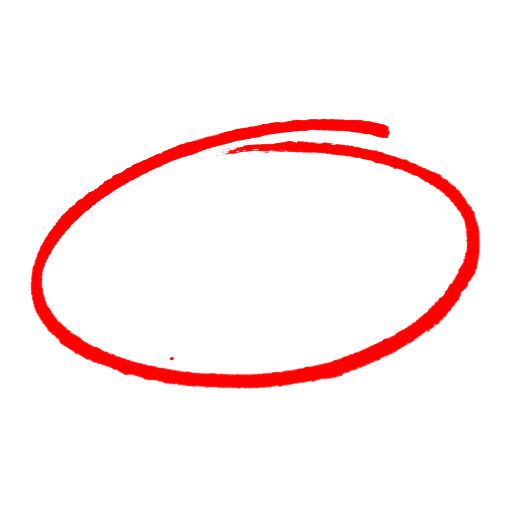 all of the above.To prevent injury when attempting to manually lift any load, seek helpif you can easily see over a load when you are carrying it.anytime you can’t handle a load safely by yourself.every time.when attempting to carry two or more items.When cutting banding or strapping from any load always wearsteel-toed boots.a safety vest.hearing protection.safety glasses.When cutting shrink wrap, breaking down boxes, or using a box cutter or knife for any reason on the job, make sure to direct the blade 		 your face and body.towardsnearaway fromwith a firm grip if cutting towardsDo not exceed the maximum load capacity when moving materials with equipment.TrueFalseSAFETY MEETING QUIZSAFETY MEETING QUIZ